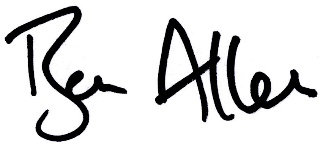 Date of Hearing: 06/21/2023                 _______________________________________________, ChairDate of Hearing: 06/21/2023                 _______________________________________________, ChairDate of Hearing: 06/21/2023                 _______________________________________________, ChairBILL NO. AB 246AB 727AB 777AB 785ACTION VOTED ON Do pass and re-refer to the Committee on JudiciaryDo pass as amended and re-refer to the Committee on JudiciaryDo pass and re-refer to the Committee on Appropriations with the recommendation: To consent calendarDo pass and re-refer to the Committee on HousingACTION VOTED ON Do pass and re-refer to the Committee on JudiciaryDo pass as amended and re-refer to the Committee on JudiciaryDo pass and re-refer to the Committee on Appropriations with the recommendation: To consent calendarDo pass and re-refer to the Committee on HousingACTION VOTED ON Do pass and re-refer to the Committee on JudiciaryDo pass as amended and re-refer to the Committee on JudiciaryDo pass and re-refer to the Committee on Appropriations with the recommendation: To consent calendarDo pass and re-refer to the Committee on HousingACTION VOTED ON Do pass and re-refer to the Committee on JudiciaryDo pass as amended and re-refer to the Committee on JudiciaryDo pass and re-refer to the Committee on Appropriations with the recommendation: To consent calendarDo pass and re-refer to the Committee on HousingACTION VOTED ON Do pass and re-refer to the Committee on JudiciaryDo pass as amended and re-refer to the Committee on JudiciaryDo pass and re-refer to the Committee on Appropriations with the recommendation: To consent calendarDo pass and re-refer to the Committee on HousingACTION VOTED ON Do pass and re-refer to the Committee on JudiciaryDo pass as amended and re-refer to the Committee on JudiciaryDo pass and re-refer to the Committee on Appropriations with the recommendation: To consent calendarDo pass and re-refer to the Committee on HousingACTION VOTED ON Do pass and re-refer to the Committee on JudiciaryDo pass as amended and re-refer to the Committee on JudiciaryDo pass and re-refer to the Committee on Appropriations with the recommendation: To consent calendarDo pass and re-refer to the Committee on HousingACTION VOTED ON Do pass and re-refer to the Committee on JudiciaryDo pass as amended and re-refer to the Committee on JudiciaryDo pass and re-refer to the Committee on Appropriations with the recommendation: To consent calendarDo pass and re-refer to the Committee on Housing  Aye  :  No   Aye  :  No   Aye  :  No   Aye  :  No Allen, Chair X   :   X   :   X   :   X   :   Dahle, V. Chair X   :   X   :   GonzalezX   :   X   :   X   :   X   :   HurtadoX   :   X   :   X   :   X   :   MenjivarX   :   X   :   X   :   X   :   NguyenX   :   X   :   SkinnerX   :   X   :   X   :   X   :   Ayes  : 5Ayes  : 5Ayes  : 7Ayes  : 7Noes  : 0Noes  : 0Noes  : 0Noes  : 0BILL NO. AB 1016AB 1216AB 1307AB 1449ACTION VOTED ON Do pass as amended and re-refer to the Committee on AgricultureDo pass and re-refer to the Committee on AppropriationsDo pass and re-refer to the Committee on Housing with the recommendation: To consent calendarDo pass and re-refer to the Committee on HousingACTION VOTED ON Do pass as amended and re-refer to the Committee on AgricultureDo pass and re-refer to the Committee on AppropriationsDo pass and re-refer to the Committee on Housing with the recommendation: To consent calendarDo pass and re-refer to the Committee on HousingACTION VOTED ON Do pass as amended and re-refer to the Committee on AgricultureDo pass and re-refer to the Committee on AppropriationsDo pass and re-refer to the Committee on Housing with the recommendation: To consent calendarDo pass and re-refer to the Committee on HousingACTION VOTED ON Do pass as amended and re-refer to the Committee on AgricultureDo pass and re-refer to the Committee on AppropriationsDo pass and re-refer to the Committee on Housing with the recommendation: To consent calendarDo pass and re-refer to the Committee on HousingACTION VOTED ON Do pass as amended and re-refer to the Committee on AgricultureDo pass and re-refer to the Committee on AppropriationsDo pass and re-refer to the Committee on Housing with the recommendation: To consent calendarDo pass and re-refer to the Committee on HousingACTION VOTED ON Do pass as amended and re-refer to the Committee on AgricultureDo pass and re-refer to the Committee on AppropriationsDo pass and re-refer to the Committee on Housing with the recommendation: To consent calendarDo pass and re-refer to the Committee on HousingACTION VOTED ON Do pass as amended and re-refer to the Committee on AgricultureDo pass and re-refer to the Committee on AppropriationsDo pass and re-refer to the Committee on Housing with the recommendation: To consent calendarDo pass and re-refer to the Committee on HousingACTION VOTED ON Do pass as amended and re-refer to the Committee on AgricultureDo pass and re-refer to the Committee on AppropriationsDo pass and re-refer to the Committee on Housing with the recommendation: To consent calendarDo pass and re-refer to the Committee on Housing  Aye  :  No   Aye  :  No   Aye  :  No   Aye  :  No Allen, Chair X   :   X   :   X   :   X   :   Dahle, V. Chair X   :        :   X X   :   X   :   GonzalezX   :   X   :   X   :   X   :   HurtadoX   :   X   :   X   :   MenjivarX   :   X   :   X   :   X   :   NguyenX   :        :   X X   :   SkinnerX   :   X   :   X   :   X   :   Ayes  : 6Ayes  : 5Ayes  : 7Ayes  : 6Noes  : 0Noes  : 2Noes  : 0Noes  : 0BILL NO. AB 1716ACTION VOTED ON Do pass and re-refer to the Committee on AppropriationsACTION VOTED ON Do pass and re-refer to the Committee on AppropriationsACTION VOTED ON Do pass and re-refer to the Committee on AppropriationsACTION VOTED ON Do pass and re-refer to the Committee on AppropriationsACTION VOTED ON Do pass and re-refer to the Committee on AppropriationsACTION VOTED ON Do pass and re-refer to the Committee on AppropriationsACTION VOTED ON Do pass and re-refer to the Committee on AppropriationsACTION VOTED ON Do pass and re-refer to the Committee on Appropriations  Aye  :  No   Aye  :  No   Aye  :  No   Aye  :  No Allen, Chair X   :   Dahle, V. Chair X   :   GonzalezX   :   HurtadoX   :   MenjivarX   :   NguyenX   :   SkinnerX   :   Ayes  : 7Ayes  : 0Ayes  : 0Ayes  : 0Noes  : 0Noes  : 0Noes  : 0Noes  : 0